DPIA template                      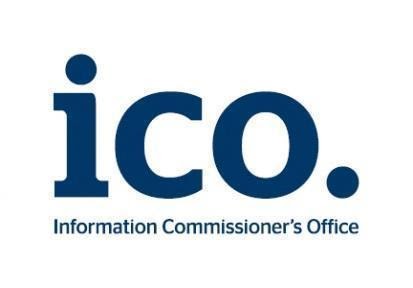 This template is the ICO’s example of how you can record your DPIA process and outcome. It follows the process set out in the ICO’s DPIA guidance, and should be read alongside that guidance and the criteria for an acceptable DPIA set out in European guidelines on DPIAs. Submitting controller detailsIdentify and assess risksIdentify measures to reduce riskSign off and record outcomesName of controller Park Crescent Health CentreSubject/title of DPO Accurx SMS ChainName of controller contact /DPO (delete as appropriate)Bret StevensonExplain broadly what the project aims to achieve and what type of processing it involves. You may find it helpful to refer or link to other documents, such as a project proposal. Summarise why you identified the need for a DPIA.The aim of the service is to improve communication between healthcare staff and patients to improve outcomes and productivity. The patient image feature is designed to enable patients to attach images to provide clinicians with additional information to inform their care. An example use case would be for remote consultations where video quality may not be optimal and patients want to show a particular area(s) of concern to the clinician, for example, a rash or a skin mole. 
The need for a DPIA is the processing, on a large scale, of special categories of data, which in this case is patient images for the purposes of providing direct healthcare. 
Please see here for demonstrations of all the features in Chain. Describe the nature of the processing: how will you collect, use, store and delete data? What is the source of the data? Will you be sharing data with anyone? You might find it useful to refer to a flow diagram or other way of describing data flows. What types of processing identified as likely high risk are involved?The data is collected via a secure web-based form which is accessed via a unique link that the healthcare professional sends to the patient via SMS. The health organisation is the data controller, and AccuRx the data processor, as per AccuRx’s Data Processing Agreement.

User FlowThe healthcare professional:Opens up the patient that they would like to request the image fromPatient demographics are automatically populated from their record (name, NHS no., DoB, sex, mobile no.)Types a message requesting the image from the patient, with specific details included as applicableConfirms that they would like to allow the patient to respond to the message with their image attachment or with a text message (this adds a link to the bottom of the SMS message, enabling a patient to use that link to submit their image)This sent message is then available to view in the patient’s SMS history within the AccuRx windowThe Patient:Receives an SMS from their healthcare professional asking them to complete a response form. This SMS contains confirmation that the form is operated by AccuRx (with a link to the AccuRx website where the privacy policy can be found) The response form states that “By submitting an image, you consent to your practice receiving and storing that image to help deliver your care”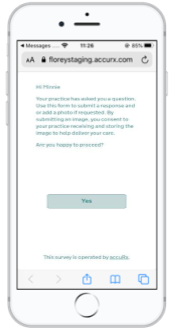 Patient confirms that they are happy to proceed by clicking “Yes”Enters their date of birth to verify that the correct patient has received the correct link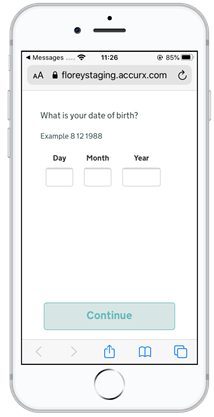  Is then shown the message from the healthcare professional requesting the image Adds any descriptive detail relating to the image into the free-text box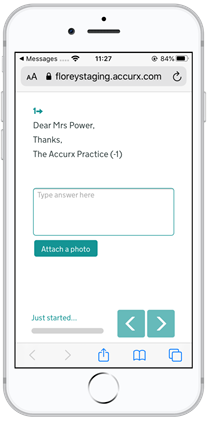  Clicks “attach photo” and then “choose a photo” to upload a photo from their device  Reviews their response to the healthcare professional and clicks “Submit”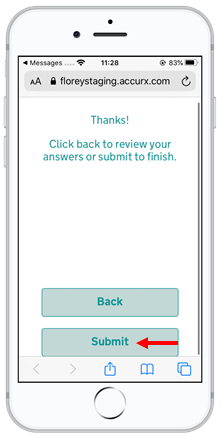  Upon submission, a submission confirmation message will appearThe healthcare professional: Receives the patient’s response within the “Patient Responses” section of the AccuRx toolbar  Clicks to view the response Clicks the “photo” hyperlink on the Patient Attachment section to view the image in their web browser (or the healthcare professional can download to view outside of the web browser) Clicks “save to record” to save the patient’s text and photo response to their patient record Data FlowsAll data sent is encrypted when in transit (when it is sent) and at rest (when it is stored). The data (including images) is hosted on Microsoft Azure servers in their London Data Centre. AccuRx follows the Microsoft Azure NHS Blueprint for Platform-as-a-Service web applications, specifically designed for NHS services. See here and here for further information. 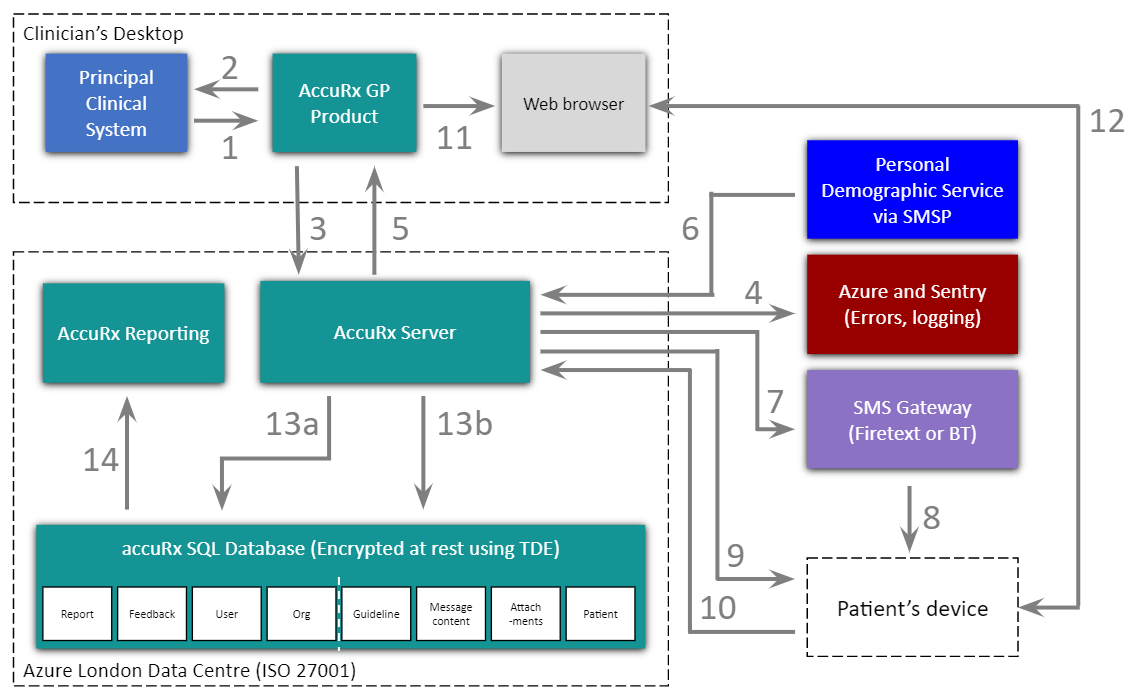 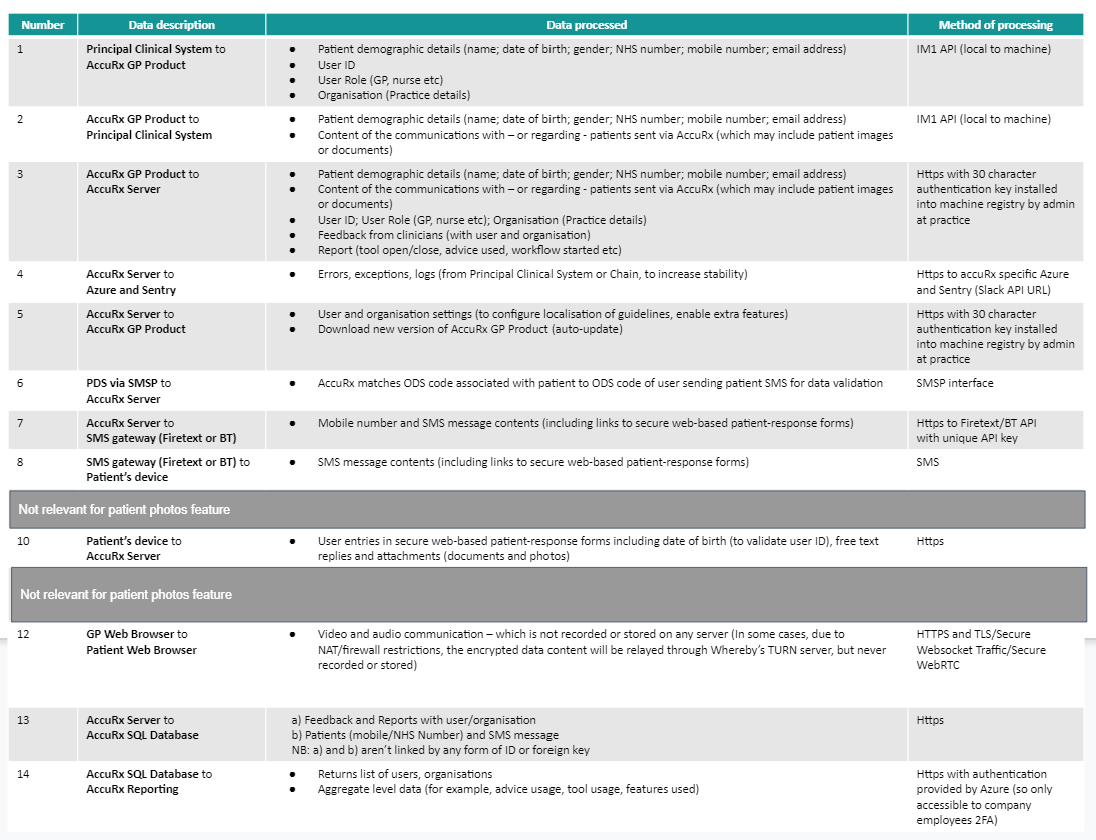 Data RetentionPatient images - along with other patient data - are kept in line with the Records Management Code of Practice for Health and Social Care 2016. These require us to hold records on behalf of GP practices until 10 years after a patient has died. However, we would delete the data earlier than suggested by this code if we are informed that the condition of Article 9(3) GDPR and s. 11(1) Data Protection Act 2018 no longer applies: “that the circumstances in which the processing of personal data is carried out... [is] by or under the responsibility of a health professional or a social work professional”.Patient images received can be “logically” deleted: i.e. resulting in the underlying data being marked in such a way that it is no longer visible to any user of the record.
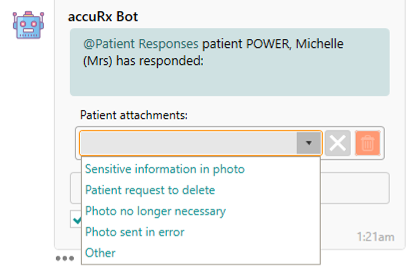 However, AccuRx follow NHS Digital IG requirements, which require them to keep a photo for audit trail purposes, even if the user has deleted the file within AccuRx. AccuRx can only physically (i.e. permanently and completely) delete a photo from the audit trail that they hold in response to court orders or other legislative circumstances. Physical deletion of any communication using AccuRx (including photos) can only be carried out in response to a specifically authenticated and validated request from an organisation’s Caldicott Guardian or Privacy Officer, co-signed by a senior clinical representative.Describe the scope of the processing: what is the nature of the data, and does it include special category or criminal offence data? How much data will you be collecting and using? How often? How long will you keep it? How many individuals are affected? What geographical area does it cover?An additional type of special category data is being processed (patient images) compared to what is usually processed by AccuRx. The Personal Data, including Special Categories of Personal Data, processed by AccuRx, includes but is not limited to the following data relating to patients of the Data Controller, namely:• Patient demographic details (name; date of birth; gender)• NHS number• Mobile phone number• Email address• Content of the communications with – or regarding - patients sent via AccuRx (which may include patient images or documents)• Other types of data (which may include the patient’s GP medical record) that may from time to time be required to provide the ServicesPatient images - along with other patient data - are kept in line with the Records Management Code of Practice for Health and Social Care 2016. These require us to hold records on behalf of GP practices until 10 years after a patient has died. However, we would delete the data earlier than suggested by this code if we are informed that the condition of Article 9(3) GDPR and s. 11(1) Data Protection Act 2018 no longer applies: “that the circumstances in which the processing of personal data is carried out... [is] by or under the responsibility of a health professional or a social work professional”.

Data may be shared with sub-processors such as cloud services used for accuRx’s own storage, communications, security, engineering, and similar purposes. AccuRx’s sub-processors operate based on Article 28 GDPR-compliant agreements. Describe the context of the processing: what is the nature of your relationship with the individuals? How much control will they have? Would they expect you to use their data in this way? Do they include children or other vulnerable groups? Are there prior concerns over this type of processing or security flaws? Is it novel in any way? What is the current state of technology in this area? Are there any current issues of public concern that you should factor in? Are you signed up to any approved code of conduct or certification scheme (once any have been approved)?The nature of the relationships with the individual is that of health and social care staff providing direct care to patients.

The healthcare professional must opt-in to give the patient the option to send an image as a response to the message. Before opening the message from the healthcare professional, the patient is informed that the form they are about to complete is operated by AccuRx and also have the option to read through AccuRx’s privacy policy before proceeding. If they choose to proceed, the patient is clearly informed within the message that the healthcare professional has requested the image for a specific purpose. 

The patient consents to take part in the process by clicking on the link that takes them into the healthcare professional’s request. They then further consent by uploading their image and sending it back to the healthcare professional. The response form states on the first page that “By submitting an image, you consent to your practice receiving and storing that image to help deliver your care.” Crucially, they have the right to object by simply not submitting a response to the healthcare professional. If the patient does decide to respond to the healthcare professional’s request with an image, the data processed by AccuRx is encrypted in transit via HTTPS and encrypted at rest via TDE. The viewer of the record has their identity verified by having to log into the EPR System. AccuRx follows the Microsoft Azure NHS Blueprint for Platform-as-a-Service web applications, specifically designed for NHS services. See here and here for further information.Describe the purposes of the processing: what do you want to achieve? What is the intended effect on individuals? What are the benefits of the processing – for  you, and more broadly? The purpose of using the AccuRx platform is for healthcare staff to communicate with patients (and each other regarding patients) for the provision of healthcare or social care services. The purpose of the patient image feature is to enable patients to attach images to provide clinicians with additional information to inform their care. Consider how to consult with relevant stakeholders: describe when and how you will seek individuals’ views – or justify why it’s not appropriate to do so. Who else do you need to involve within your organisation? Do you need to ask your processors to assist? Do you plan to consult information security experts, or any other experts?Views have been gathered from AccuRx users across 6,500 GP practices. As with all AccuRx products, ongoing feedback is solicited from our 60,000 healthcare professional user base. We’ve also interviewed 15 users on this. Furthermore, AccuRx has also engaged patients and Information Governance leaders on our Data Protection approach. Describe compliance and proportionality measures, in particular: what is your lawful basis for processing? Does the processing actually achieve your purpose? Is there another way to achieve the same outcome? How will you prevent function creep? How will you ensure data quality and data minimisation? What information will you give individuals? How will you help to support their rights? What measures do you take to ensure processors comply? How do you safeguard any international transfers?The lawful bases of healthcare staff using the AccuRx platform for communicating with patients is the provision of health care or social care services:6(1)(e) ‘…necessary for the performance of a task carried out in the public interest or in the exercise of official authority…’.9(2)(h) ‘…medical diagnosis, the provision of health or social care or treatment or the management of health or social care systems…’
AccuRx has successfully completed NHS Data Security and Protection Toolkit assurance (under NHS ODS code 8JT17), and both the Cyber Essentials and Cyber Essentials Plus certification. Cyber Essentials is a scheme run by the UK government and the National Centre for Cyber Security to help you know that you can trust your data with a given supplier. AccuRx’s sub-processors operate based on Article 28 GDPR-compliant agreements. AccuRx data is encrypted in transit via HTTPS and encrypted at rest via TDE. AccuRx follow the Microsoft Azure Security and Compliance Blueprint for Platform-as-a-Service web applications, specifically designed for NHS services. 

Messaging
Healthcare professionals are authenticated by requiring: NHSmail to register for an account; TPP SystmOne or EMIS Web profiles; and, an administrator at their GP practice to approve them. This is to prevent people who do not actually and currently work at the provider organisation from accessing the AccuRx system.Furthermore, patient demographic data is only pulled from either TPP SystmOne or EMIS Web principal care systems. This ensures that a healthcare professional can only access data of patients registered at their practice. 

Patient ResponsesPatient response form links are sent via SMS directly to a patient’s mobile phone. The links are encrypted in transit via HTTPS and responses are encrypted at rest via TDE. Patients are also asked to input their date of birth as identity verification, before being able to access the response form.Patient ImagesPatients can upload an image via the secure patient-response form via their mobile phone. Images are encrypted in transit via HTTPS and responses are encrypted at rest via TDE. Please also see below for an assessment of compliance against the principles of the Data Protection Act:Describe source of risk and nature of potential impact on individuals. Include associated compliance and corporate risks as necessary. Likelihood of harmSeverity of harmOverall risk Access to Personal data by persons other than the data subjectRemoteSignificant LowIncorrect patient data selected for SMSRemoteSignificant LowSensitive data being sent via SMSRemoteSignificant LowAbusive messages are sent to patients by a healthcare professionalRemoteSignificant LowThe integrity of the computers used (how at risk are they from trojans or viruses)RemoteMinimalLowA patient is unable to attach an image to their responseMediumSignificantLow/MediumThe image quality is not good enough for the clinician to identify the issueMediumSignificantLow/MediumA malicious user is getting patients to send photos via SMS then deleting it from their recordLowSignificantLowIdentify additional measures you could take to reduce or eliminate risks identified as medium or high risk in step 5Identify additional measures you could take to reduce or eliminate risks identified as medium or high risk in step 5Identify additional measures you could take to reduce or eliminate risks identified as medium or high risk in step 5Identify additional measures you could take to reduce or eliminate risks identified as medium or high risk in step 5Identify additional measures you could take to reduce or eliminate risks identified as medium or high risk in step 5Risk Options to reduce or eliminate riskEffect on riskResidual riskMeasure approvedAccess to Personal data by persons other than the data subjectHealthcare professionals are authenticated by requiring: NHSmail to register for an account; TPP SystmOne or EMIS Web profiles; and, an administrator at their GP practice to approve them. This is to prevent people who do not actually and currently work at the provider organisation from accessing the accuRx system.Patient demographic data is only pulled from either TPP SystmOne or EMIS Web principal care systems. This ensures that a healthcare professional can only access data of patients registered at their practice. Eliminated Low YesIncorrect patient data selected for SMSPatient demographic data is only pulled from either TPP SystmOne or EMIS Web principal care systems. This ensures that a healthcare professional can verify the correct information with the patient before sending an SMS.Healthcare professionals have to  agree to an acceptable use policy that includes confirming that the service not be used to communicate SMS messages that are sensitive or clinically urgent messages. 
Where a link to sensitive data is shared (e.g. to a document), the patient has to verify their identity by typing in the date of birth.Reduced LowYesSensitive data being sent via SMSHealthcare professionals have to  agree to an acceptable use policy that includes confirming that the service not be used to communicate SMS messages that are sensitive or clinically urgent messages. Full audit trails are kept of all healthcare professional activity for clinical safety purposes.Reduced LowYesAbusive messages are sent to patients by a healthcare professionalAccuRx scans SMSs for abusive content and flags to its Clinical Lead if any are detected.Full audit trails are kept of all healthcare professional activity for clinical safety purposes.Reduced LowYesThe integrity of the computers used (how at risk are they from trojans or viruses)Use of devices that comply with NHS standards of encryption.Reduced LowYesA patient is unable to attach an image to their response (due to technical or user limitations)A patient can discuss the issue by calling the practice.A patient can see a healthcare worker face to face. In some practices, patients can email in to the practiceIn addition, the following text is displayed to a patient completing a response to the practice: “If you need to attach an image, the option will be available on the next screen.”A header with ‘Attach Image’ is displayed.ReducedLowYesThe image quality is not good enough for the clinician to identify the issueA user can see the patient face to face. A user can contact the patient to retake the photo with advice. A user can send an image in via email (not available at all practices).In addition, helper text is displayed to the patient to guide them to take a better photo: “Please ensure adequate lighting and that the subject is in focus (image has crisp edges). Place a ruler or coin in shot which is useful to assess scale.”ReducedLowYesA malicious user is getting patients to send photos via SMS then deleting it from their recordAlthough a user can delete an image from the patient's EMIS/SystmOne record, they are unable to delete it from the accuRx server. This allows an audit trail of images.EliminatedN/AYesItem Name/position/dateNotesMeasures approved by:Bret StevensonIntegrate actions back into project plan, with date and responsibility for completionResidual risks approved by:Bret StevensonIf accepting any residual high risk, consult the ICO before going aheadDPO advice provided:Accurx is recognised SMS Chain system available for use in Primary CareDPO should advise on compliance, step 6 measures and whether processing can proceedSummary of DPO advice:Summary of DPO advice:Summary of DPO advice:DPO advice accepted or overruled by:If overruled, you must explain your reasonsComments:Comments:Comments:Consultation responses reviewed by:If your decision departs from individuals’ views, you must explain your reasonsComments:Comments:Comments:This DPIA will kept under review by:Bret StevensonThe DPO should also review ongoing compliance with DPIA